Администрация Дзержинского районаКрасноярского краяПОСТАНОВЛЕНИЕс.Дзержинское12.04.2019										№ 275-пО создании комиссии по подготовке к работе в зимних условиях 2019-2020 годовВ целях осуществления контроля за своевременной и полной подготовкой инженерных систем объектов социальной сферы и объектов ЖКХ всех форм собственности к работе в зимних условиях 2019-2020 годов, руководствуясь ст.19 Устава района, ПОСТАНОВЛЯЮ:1. Создать комиссию по обеспечению подготовки объектов жилищно-коммунального хозяйства и бюджетных организаций района к работе в зимних условиях 2019-2020 годов и их функционирования в этот период в следующем составе:Сухарев С.Н.	заместитель главы района по сельскому хозяйству и оперативному управлению, председатель комиссии;Гончарик Ю.С.	заместитель главы района по общественно- политическим вопросам, заместитель председателя комиссии;Волкова Е.В.	начальник отдела строительства, ЖКХ, транспорта, связи, ГО и ЧС;Егорова Т.В.		начальник финансового управления;Инспектор Ростехнадзора (по согласованию);Главы сельсоветов на соответствующих территориях (по согласованию).2. Утвердить положение о координационной комиссии по подготовке объектов социальной сферы и ЖКХ к работе в зимних условиях согласно приложению №1.3. Утвердить план-график выполнения мероприятий по подготовке инженерных систем объектов социальной сферы и ЖКХ района к работе в зимних условиях согласно приложению №2.4. Утвердить график создания нормативного запаса топлива на теплоисточниках согласно приложению №3.5. Главам сельсоветов, руководителям управления образования (Трещенко И.Н.), МУП «Дзержинское коммунальное предприятие» (Филистович М.П.), МУП «Жилсервис» (Шнауцер Н.В.) обеспечить в срок до 01 сентября 2019 года подготовку систем инженерного обеспечения объектов бюджетной сферы и жилищного фонда с получением паспортов готовности к эксплуатации в зимних условиях. Паспорта готовности получить в администрации района до 10 сентября 2019 года.6. Руководителям предприятий ОАО «Дзержинское АТП» (Голюков С.Н.), ДФ ГП «КрайДЭО» (Кравченко Д.В.), теплоснабжающее предприятие обеспечить в срок до 01 сентября 2019 года подготовку систем инженерного обеспечения жилищного фонда с получением паспортов готовности к эксплуатации в зимних условиях. Паспорта готовности получить в администрации района до 15 сентября 2019 года.7. Контроль, за выполнением постановления, оставляю за собой.8. Постановление подлежит опубликованию в газете «Дзержинец».9. Постановление вступает в силу со дня подписания.Временно исполняющийобязанности главыДзержинского района							В.Н. ДергуновПриложение №1к постановлению администрации районаот 12.04.2019 № 275-пПОЛОЖЕНИЕо координационной комиссии по подготовке объектов социальной сферы и ЖКХ к работе в зимних условиях 2019-2020 гг.	Комиссия по подготовке объектов социальной сферы и ЖКХ к работе в зимних условиях 2019-2020 гг. (далее Комиссия) создаётся в целях обеспечения сроков и качества выполнения работ при подготовке теплоисточников, жилищного фонда и систем инженерного обеспечения ЖКХ района.	1. Основными задачами комиссии являются:обеспечение координации работ по капитальному ремонту, реконструкции и подготовки объектов социальной сферы и жилищно-коммунального хозяйства к отопительному сезону.	2. Комиссия в соответствии с возложенными на неё задачами заслушивает на своих заседаниях информацию должностных лиц по вопросам, входящим в её компетенцию.3. Заседания комиссии проводятся по пятницам в 15.00 не реже двух раз в месяц.Заседание Комиссии считается правомочным, если на нём присутствует не менее половины её членов.Заседание Комиссии проводит председатель либо его заместитель.	4. Решения Комиссии оформляются протоколом, утверждаемым председателем комиссии, с последующим контролем за его исполнением.Приложение №2к постановлению администрации районаот 12.04.2019 № 275-пПЛАН-ГРАФИКвыполнения мероприятий по подготовке инженерных системобъектов социальной сферы и ЖКХ районак работе в зимних условиях 2019-2020 гг.Приложение №3к постановлению администрации районаот 12.04.2019 № 275-пГРАФИКсоздания нормативного запаса топлива на теплоисточникахк отопительному периоду 2019-2020 гг.№ п/пСодержание мероприятияСрок выполненияНазначить приказом ответственных лиц за подготовку к работе в зимних условиях16.05.2019 г.Разработать и утвердить через сессию Дзержинского районного совета депутатов план мероприятий по подготовке объектов коммунального комплекса, жилищного фонда к работе в отопительный период 2019-2020гг.25.04. 2019 г.Откорректировать и утвердить схемы тепловых энергоустановок, тепловых и водопроводных сетей.29.05.2019 г.Провести гидравлические испытания тепловых энергоустановок и тепловых сетей по программам, утверждённым техническим руководителем организации.13.06.2019 г.Выполнить ремонт основного и вспомогательного оборудования тепловых энергоустановок, с заменой дефектного, выявленного гидравлическими испытаниями.21.08.2019 г.Выполнить ремонт основного и вспомогательного оборудования водоподъемных установок, водонапорных башен и водопроводных сетей с учетом противопожарных требований.01.09.2019 г.Укомплектовать тепловые энергоустановки и тепловые сети манометрами, поверенными в Госстандарте, исправными термометрами.11.09.2019 г.Произвести монтаж и настройку предохранительных клапанов на котельных в соответствие с правилами и нормами.11.09.2019 г.Выполнить промывку тепловых энергоустановок, водонапорных емкостей, тепловых и водопроводных сетей.11.09.2019 г.Осуществить подготовку автономных резервных источников электроснабжения объектов коммунального комплекса, жилищного фонда и социальной сферы.23.08. 2019 г.Произвести обследование и ремонты дымовых труб.21.08.2019 г.Обучить и провести проверку знаний лиц, ответственных за исправное состояние и безопасную эксплуатацию тепловых энергоустановок.16.08.2019 г.Обеспечить эксплуатацию тепловых энергоустановок персоналом, обученным и прошедшим проверку знаний.11.09.2019 г.Провести проверку готовности к отопительному периоду 2018-2019 гг. теплоснабжающих организаций, потребителей тепловой энергии.до 15.09.2019 г.Обеспечить для теплоснабжающих организаций муниципальных образований:а.Наличие утверждённых (согласованных) органами местного самоуправления графиков ограничения отпуска тепловой энергии и теплоносителей при недостатке тепловой мощности тепловых источников и пропускной способности тепловых сетей.11.09.2019 г.б.Наличие утверждённых органами местного самоуправления (или органами управления ЖКХ) расчётов допустимого времени устранения аварийных нарушений в работе систем отопления жилых домов.11.09.2019 г.в.Наличие распорядительного документа, устанавливающего порядок ликвидации аварийных ситуаций в системах теплоснабжения с учётом взаимодействия тепло-, электро-, топливо-, и водоснабжающих организаций, потребителей, ремонтно-строительных и транспортных организаций, а также служб ЖКХ и других органов.11.09.2019 г.Получить паспорт (акт) готовности работе в зимних условиях 2017-2018 годов (Приказ Министерства энергетики РФ от 12.03.2013г. №103 Об утверждении Правил оценки готовности к отопительному периоду).:- предприятия (организации);- муниципальное образование Дзержинский район.15.09.2019 г.01.11.2019 г.Обеспечить нормативный запас топлива в котельных.15.09.2019 г.№ п/пДата% от нормативного запасаКоличество по всем теплоисточникам, тонн01.09.2019г.2010015.09.2019г.4021001.10.2019г.6031015.10.2019г.8041001.11.2019г.100510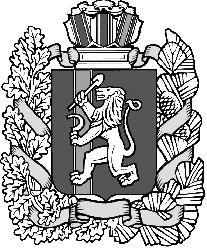 